Академия наук Республики Татарстан 						  14 января 2020 года, 10:00 час.ПРЕСС-РЕЛИЗСовместное расширенное заседание коллегиина тему «Об итогах работы Министерства экологиии природных ресурсов РТ и Министерства лесного хозяйства РТв 2019 году и задачах на 2020 год»        Участники: Минниханов Рустам Нургалиевич – Президент Республики ТатарстанАноприенко Сергей Михайлович – заместитель министра природных ресурсов и экологии РФ – руководитель Федерального агентства лесного хозяйстваОрнатский Александр Николаевич – начальник Департамента лесного хозяйства по Приволжскому федеральному округуКузюров Равиль Афраимович – министр лесного хозяйства Республики ТатарстанШадриков Александр Валерьевич – министр экологии и природных ресурсов Республики ТатарстанНа сегодняшний день общая площадь лесов Республики Татарстан составляет 1 млн. 271 тыс. га, лесистость – 17,5%. Средний возраст насаждений – 53 года.В 2019 году в республике началась реализация регионального проекта «Сохранение лесов в Республике Татарстан» в рамках федерального проекта «Сохранение лесов» национального проекта «Экология». Его главной целью является обеспечение баланса выбытия и воспроизводства лесов в соотношении 100% к 2024 году. Установлены 2 целевых индикатора: «Отношение площади лесовосстановления и лесоразведения к площади вырубленных и погибших лесных насаждений, %» и «Ущерб от лесных пожаров, млн. рублей». Согласно проекту, были проведены работы по лесовосстановлению и лесоразведению на площади 2,5 тыс. га. Показатель «Отношение площади лесовосстановления и лесоразведения к площади вырубленных и погибших лесных насаждений» за 2019 год составил 66% (план – 62%), показатель «Ущерб от лесных пожаров» – 0 рублей.Также в течение прошлого года были выполнены работы по агротехническому уходу за лесными культурами на площади 17,9 тыс. га, их дополнению – на площади 5 тыс. га. Заготовлено 13,6 тонны семян основных лесообразующих пород и выращено 33,2 млн. штук стандартного посадочного материала, в т.ч. на базе Лесного селекционно-семеноводческого центра РТ – 12 млн. штук с закрытой корневой системой. Такое количество сеянцев является достаточным для закладки лесных культур в 2020 году.Важным направлением деятельности Министерства лесного хозяйства РТ является создание защитных лесных насаждений. В 2019 году в рамках программы «Развитие лесного хозяйства Республики Татарстан на 2014-2024 годы» такие насаждения были заложены на площади 2,4 тыс. га. По данным специалистов Министерства, общая площадь защитных лесных насаждений в Татарстане составляет 145 тыс. га (свыше 2% территории республики).С целью улучшения санитарного состояния лесных насаждений в прошлом году в Татарстане было проведено лесопатологическое обследование на площади более 45 тыс. га и санитарно-оздоровительные мероприятия – на площади свыше 6 тыс. га. Министерством уделяется особое внимание обеспечению пожарной безопасности в лесах и осуществлению системного федерального государственного лесного надзора (лесной охраны) на землях лесного фонда республики. В 2019 году государственными лесными инспекторами были проведены 25 тыс. патрулирований в лесах, составлено 949 протоколов об административных правонарушениях, вынесено 802 постановления о привлечении к административной ответственности, взыскано 426 штрафов на общую сумму 1,3 млн. рублей. В настоящее время расчетная лесосека по всем видам рубок составляет 2,3 млн. куб. м. в год. За 2019 год освоена в объеме 851 тыс. куб. м., или на 37%. Рубки ухода за лесом и санитарные рубки выполнены на площади 11,3 тыс. га, при этом объем ликвидной древесины составил 407,5 тыс. куб. м. Благодаря поддержке Федерального агентства лесного хозяйства и Президента Республики Татарстан Р.Н.Минниханова в прошлом году был значительно обновлен парк лесокультурной, лесопожарной и лесозаготовительной техники подведомственных учреждений Министерства. В рамках национального проекта «Экология», государственной программы Российской Федерации «Развитие лесного хозяйства» на 2013-2020 годы, а также за счет выделенных средств из регионального бюджета приобретены 151 ед. техники и 194 ед. оборудования на общую сумму 431 млн. рублей.Также в 2019 году были проведены научно-исследовательские работы по рубкам обновления и переформирования в лесах, выявлению плюсовых деревьев лиственницы сибирской и ели европейской, а также в области определения ключевых биотопов и объектов, подлежащих сохранению при освоении лесосек на территории республики. Продолжились работы и по цифровизации лесного комплекса – велась разработка Геоинформационной системы лесного фонда Республики Татарстан и Сервиса по мониторингу и контролю состояния лесного фонда на основе данных дистанционного зондирования. В настоящее время проводятся работы по анализу лесного фонда республики, начать использовать функции системы в полной мере планируется в начале 2020 года. Главной целью кадровой политики Министерства является обеспечение отрасли высококвалифицированными специалистами на основе эффективной системы подготовки, переподготовки и повышения квалификации кадров всех уровней, их трудоустройства и закрепления на производстве, создания благоприятных условий для труда, профессионального роста. На сегодняшний день численность сотрудников лесной отрасли составляет 2,5 тыс. человек. В 2019 году были внесены изменения в программу «Развитие лесного хозяйства Республики Татарстан на 2014-2024 гг.», предусматривающие выделение средств из бюджета Республики Татарстан на поддержку молодых специалистов. Таким образом, при трудоустройстве в подведомственные учреждения Министерства выпускники высших и средних учебных заведений смогут получать подъемные в размере 300 и 150 тыс. рублей. Также реализуются и другие мероприятия: заключение целевых договоров между ГКУ РТ «Лесничество», ГБУ РТ «Лесхоз» и выпускниками общеобразовательных учреждений на обучение в ГБПОУ «Лубянский лесотехнический колледж», ФГБОУ ВО «Казанский государственный аграрный университет» с последующим трудоустройством, организация экскурсий, производственных и преддипломных практик и др.В школьных лесничествах республики на сегодняшний день насчитывается более 1400 учащихся. В 2019 году школьники приняли участие в различных природоохранных акциях, республиканских и всероссийских конкурсах, кроме того, в период с 29 по 31 июля был проведен III Слет школьных лесничеств РТ на базе ГБПОУ «Лубянский лесотехнический колледж» в с. Лубяны Кукморского муниципального района. Данное мероприятие собрало свыше 200 человек.           Еще одним значимым направлением деятельности Министерства является проведение республиканских природоохранных акций. Так, в акции «День посадки леса» приняли участие более 30 тыс. человек, которые посадили 2,8 млн. шт. посадочного материала на площади 650 га. К акции «Неделя леса» присоединились свыше 20 тыс. человек, всего посажено 1,5 млн. молодых деревьев на общей площади 300 га. Из лесного фонда было вывезено 65 тонн твердых бытовых отходов, собрано 350 куб. м. сухостойных и поваленных деревьев. Участниками акции «Чистые леса Татарстана» стали 14 тыс. человек. Уборка была проведена вдоль автомобильных дорог и трасс федерального и регионального значения, собрано и вывезено ТБО, сухостоя и поваленных деревьев в объеме более 4 тыс. куб. м. Кроме того, были заложены памятные посадки в муниципальных районах в честь 100-летия образования ТАССР общей площадью 43 га. В работах приняли участие сотрудники подведомственных учреждений Министерства и исполнительных комитетов муниципальных районов. Всего Министерством планируется заложить к 100-летию ТАССР памятные посадки, скверы и аллеи на общей площади 289 га.МИНИСТЕРСТВОЛЕСНОГО ХОЗЯЙСТВАРЕСПУБЛИКИ ТАТАРСТАНЯмашева пр., д.37 А, г. Казань, 420124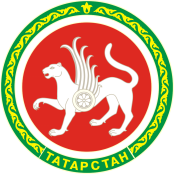 ТАТАРСТАН РЕСПУБЛИКАСЫУРМАН ХУҖАЛЫГЫМИНИСТРЛЫГЫЯмашева пр., 37нче А йорт, Казан шәh,420124Тел. (843) 221-37-01, Факс  221-37-37, Е-mail: Minleshoz@tatar.ru, сайт: Minleshoz.tatarstan.ruТел. (843) 221-37-01, Факс  221-37-37, Е-mail: Minleshoz@tatar.ru, сайт: Minleshoz.tatarstan.ruТел. (843) 221-37-01, Факс  221-37-37, Е-mail: Minleshoz@tatar.ru, сайт: Minleshoz.tatarstan.ru